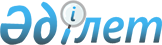 О внесении дополнения в решение Каргалинского районного маслихата от 22 декабря 2021 года № 80 "Об утверждении Каргалинского районного бюджета на 2022-2024 годы"Решение Каргалинского районного маслихата Актюбинской области от 3 февраля 2022 года № 107
      РЕШИЛ:
      1. Внести в решение Каргалинского районного маслихата "Об утверждении Каргалинского районного бюджета на 2022-2024 годы" от 22 декабря 2021 года № 80 (зарегистрированное в Реестре государственной регистрации нормативных правовых актов № 25942) следующее дополнение:
      дополнить заголовком в русском тексте словами следующего содержания "Об утверждении Каргалинского районного бюджета на 2022-2024 годы" в казахском тексте оставить без изменения.
      2. Настоящее решение вводится в действие с 1 января 2022 года.
					© 2012. РГП на ПХВ «Институт законодательства и правовой информации Республики Казахстан» Министерства юстиции Республики Казахстан
				
      Секретарь Каргалинского районного маслихата 

С. Аманжолов
